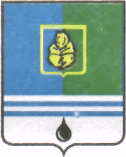 ПОСТАНОВЛЕНИЕАДМИНИСТРАЦИИ  ГОРОДА  КОГАЛЫМАХанты-Мансийского автономного округа - ЮгрыОт «07»   апреля  2015 г.                                                         №973О внесении изменений и дополнения в постановление Администрации города Когалыма от 18.11.2010 №2288В соответствии с Земельным кодексом Российской Федерации, Федеральными законами от 06.10.2003 №131-ФЗ «Об общих принципах организации местного самоуправления в Российской Федерации»,                           от 26.12.2008 №294-ФЗ «О защите прав юридических лиц и индивидуальных предпринимателей при осуществлении государственного контроля (надзора) и муниципального контроля», от 21.07.2014 №234-ФЗ «О внесении изменений в отдельные законодательные акты Российской Федерации», постановлением Правительства Ханты-Мансийского автономного округа - Югры от 02.03.2012 №85-П «О разработке и утверждении административных регламентов осуществления муниципального контроля», Уставом города Когалыма, рассмотрев письмо первого заместителя Губернатора Ханты-Мансийского автономного округа-Югры от 16.02.2015 №АК-3316:1. В постановление Администрации города Когалыма от 18.11.2010 №2288 «Об утверждении Положения о порядке осуществления муниципального земельного контроля за использованием земель города Когалыма» (далее – постановление) внести следующие изменения и дополнение:1.1. В наименовании, тексте постановления и приложениях к нему слова «осуществления муниципального земельного контроля за использованием земель города Когалыма» заменить словами «осуществления муниципального земельного контроля в границах города Когалыма».1.2. Пункт 4.1 раздела 4 дополнить абзацем следующего содержания:«проводить плановые (рейдовые) осмотры, обследования земельных участков на основании плановых (рейдовых) заданий».2. Комитету по управлению муниципальным имуществом Администрации города Когалыма (А.В.Ковальчук) направить в юридическое управление Администрации города Когалыма текст постановления и приложение к нему, его реквизиты, и сроки, предусмотренные распоряжением Администрации города Когалыма от 19.06.2013 №149-р «О мерах по формированию регистра муниципальных нормативно-правовых актов Ханты - Мансийского автономного округа - Югры» для дальнейшего направления в Управление государственной регистрации нормативно - правовых актов Аппарата Губернатора Ханты-Мансийского автономного округа – Югры.3. Опубликовать настоящее постановление в газете «Когалымский вестник» и разместить на официальном сайте Администрации города Когалыма в сети «Интернет» (www.admkogalym.ru).4. Контроль за выполнением постановления возложить на председателя комитета по управлению муниципальным имуществом Администрации города Когалыма А.В.Ковальчука.Исполняющий обязанностиглавы Администрации города Когалыма	           А.Е.ЗубовичСогласовано:председатель КУМИ				А.В.Ковальчукначальник УЭ					Е.Г.Загорскаяначальник ОРАР УЭ				А.А.Шумкови.о. начальника ЮУ				С.В.Панова спец.-эксперт ОО ЮУ				Д.А.ДидурПодготовлено:гл. специалист ОЗР КУМИ			А.П.ТитовскийРазослать: КУМИ -1+2, ЮУ, прокуратура, газета «Когалымский вестник», Консультант.